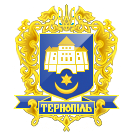 Тернопільська міська радаПОСТІЙНА КОМІСІЯз питань бюджету та фінансівПротокол засідання комісії №3Від 27.02.2020 р.Всього членів комісії: 	(8) Ібрагімов М.Р., Баб’юк М.П., Болєщук П.М., Зелінка Н.В., Ткаченко А.М., Сиротюк М.М., Яциковська О.Б., Костюк І.В.Присутні члени комісії:	(7) Ібрагімов М.Р., Баб’юк М.П., Болєщук П.М., Ткаченко А.М., Сиротюк М.М., Яциковська О.Б., Костюк І.В.Відсутні члени комісії:	(1) Зелінка Н.В.Кворум є. Засідання комісії правочинне.На засідання комісії запрошені:Корчак Т.С. – начальник управління економіки, промисловості та праці;Чорна Ю.О. – начальник організаційного відділу ради управління організаційно-виконавчої роботи.Головуючий – голова комісії Ібрагімов М.Р.Виступив:	Ібрагімов М.Р., який запропонував сформувати  порядок денний наступним питанням:Про співфінансування інвестиційних проектівРезультати голосування за затвердження порядку денного: За –7, проти-0, утримались-0. Рішення прийнято.ВИРІШИЛИ:	Затвердити порядок денний засідання комісії.Порядок денний: Перше питання порядку денного.СЛУХАЛИ:		Про співфінансування інвестиційних проектівДОПОВІДАЛА: 	Корчак Т.С.Комісія розглянула інвестиційні проєкти, що можуть реалізовуватися за рахунок коштів державного фонду регіонального розвитку у 2020 році, а саме: «Тернопільський ліцей №21 – спеціалізована мистецька школа імені Ігоря Герети по просп. Злуки, 51, у м. Тернополі – реконструкція корпусу майстерні з надбудовою» – загальний обсяг фінансування – 4191,960 тис. грн (продовження реалізації); «Реконструкція спортивних майданчиків Тернопільської спеціалізованої школи І-ІІІ ступенів № 7 з поглибленим вивченням іноземних мов ТМР по вул. Юності, 11 в м. Тернополі» – 5698,080 тис. грн; «Будівництво гідротехнічних споруд веслувального каналу центру веслування та водних видів спорту з інфраструктурою «Водна арена Тернопіль» у м. Тернополі та на території Тернопільського району»–27581,067 тис. грн (продовження реалізації).ВИРІШИЛИ:		З метою успішної реалізації зазначених проєктів і враховуючи вимоги постанови Кабінету Міністрів України від 18 березня 2015 року № 196 «Деякі питання державного фонду регіонального розвитку» та ст. 241 Бюджетного кодексу України, підтримати зазначені вище інвестиційні проекти та рекомендувати фінансовому управлінню:1) передбачити співфінансування проектів в місцевому бюджеті Тернопільської міської територіальної громади у розмірі: «Тернопільський ліцей №21 – спеціалізована мистецька школа імені Ігоря Герети по просп. Злуки, 51, у м. Тернополі – реконструкція корпусу майстерні з надбудовою» – 1389,0 тис. грн; «Реконструкція спортивних майданчиків Тернопільської спеціалізованої школи І-ІІІ ступенів № 7 з поглибленим вивченням іноземних мов ТМР по вул. Юності, 11 в м. Тернополі» – 1139,580 тис. грн;«Будівництво гідротехнічних споруд веслувального каналу центру веслування та водних видів спорту з інфраструктурою «Водна арена Тернопіль» у м. Тернополі та на території Тернопільського району» –12691,414 тис. грн	2) винести проєкт рішення міської ради «Про внесення змін до рішення міської ради від 20.12.2019р. № 7/42/9 «Про місцевий бюджет Тернопільської міської територіальної громади на 2020 рік» для розгляду на черговій сесії міської ради, яка відбудеться 13.03.2020 року.Результати голосування:За – 7, проти-0, утримались-0. Рішення прийнято. Голова комісії						М.Р.ІбрагімовПро співфінансування інвестиційних проектів